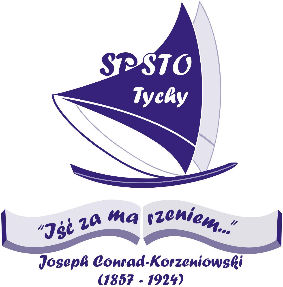 REGULAMIN MIĘDZYSZKOLNEGO KONKURSU PLASTYCZNEGO„ŻAGLOWCE NASZYCH MARZEŃ”Edycja XIORGANIZATOR:Szkoła Podstawowa Społecznego Towarzystwa Oświatowego im. J. C. Korzeniowskiego w Tychach CELE KONKURSU:- Propagowanie wiedzy o twórczości J. C. Korzeniowskiego - Rozwijanie aktywności twórczej i zdolności plastycznych- Promowanie twórczości uczniów szkół tyskich  KATEGORIE WIEKOWE:-  klasy I - III- klasy  IV-VII       4. ZASADY UCZESTNICTWA:- Warunkiem uczestnictwa jest wykonanie i dostarczenie  do organizatora pracy plastycznej zgodnej z tematem konkursu      5.  ZASADY WYKONANIA PRACY :Praca wykonana indywidualnieKażdy uczestnik może wykonać tylko jedną pracęFormat prac A4 lub A3 , bez passe partoutTechniki malarskie i rysunkoweWszystkie prace muszą być opisane na odwrocie (załącznik nr 1) Do prac należy dołączyć zgodę rodzica (załącznik nr 2)     6. OCENA:1.  Zgodność pracy z tematem 2.  Pomysłowość w zakresie doboru środków wyrazu artystycznego3.  Estetyka pracy 4.  Oceny prac dokona powołana przez organizatora Komisja. Wyłonione zostanie I, II, III miejsce oraz wyróżnienia w dwóch kategoriach wiekowych. 5. Uszkodzone lub pogniecione w czasie transportu prace nie będą oceniane.MIEJSCE I TERMIN: Prace należy dostarczać osobiście do Organizatora -  sekretariat szkoły Tychy ul. Edukacji  11 aTermin składania prac od 6.06.2022 r.  Rozstrzygnięcie konkursu odbędzie się 10 czerwca 2022 r. W tym terminie na Facebooku szkoły będzie dostępna galeria nagrodzonych prac konkursowych. Laureaci konkursu zostaną powiadomieni o wygranej. POZOSTAŁE WARUNKI: Wszystkie zgłoszone prace stają się własnością organizatora Organizator nie powiadamia wszystkich uczestników o wynikach konkursu. Tylko laureaci i osoby wyróżnione zostaną powiadomione drogą elektroniczną na podanym 
w zgłoszeniu adres e-mail. Udział w konkursie jest jednoznaczny z akceptacją niniejszego regulaminu, a tym samym uczestnicy wyrażają zgodę na przetwarzanie przez organizatora danych osobowych wyłącznie do prawidłowego przeprowadzenia konkursu.UWAGI KOŃCOWE:Nagrody:Autorzy najlepszych prac otrzymają ciekawe upominki oraz dyplomy, a ich nauczyciele podziękowania.  Serdecznie zapraszamy do udziału w konkursie.Zgodnie z art. 23 ust. 1 pkt. 1 ustawy z 29.08.1997 r. o ochronie danych osobowych (Dz. U. Nr 133, poz. 883 z późn. zm.) dane osobowe wykorzystywane będą jedynie do celów statutowych placówki. Zgłoszenie dzieci na konkurs, jest jednoznaczne z wyrażeniem zgody na publikację zdjęć na stronie internetowej, w publikacjach i folderach placówki oraz Koordynatora Programu. Niniejsza zgoda dotyczy wyłącznie publikacji w celach niekomercyjnych.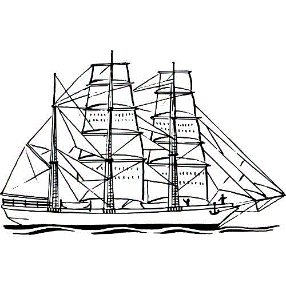 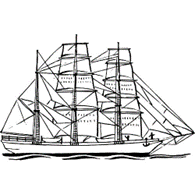 